GRAAD 11- ROOSTER VAN WEEK 8-12 JUNIEINSTRUKSIES DagVakke Maandag RTT, LW, VBS, FW, WISK G, WISK, AFR, ENGDinsdag REK, TOER, FW, AFR, LANDBOU, BESIGWoensdag RTT, LW, VBS, FW, WISK G, WISK, AFR,ENGDonderdag REK, TOER, FW, AFR, LANDBOU, BESIG, WISK, Vrydag FW, WISK, AFRVAKINSTRUKSIERTTMaandag: Merk Vrg 8Doen Vrg 1 - 3 en Kyk Ma se video (Basic Field Properties)Woensdag:Doen Vrg 4Kyk Wo se video (Entering Data inTable)LWMaandag: Bl. 2.28- 2.31Woensdag: Bl. 2.3.2 vraagv 3 en 4 op bl. 2.63 en Snelvuur vrae op bl. 2.68VBSMaandag:Wat behandel gaan word vir vandag.Ek gaan aangaan met hoofstuk 8 Voedingsbehoeftes. Ek behandel bl. 80, peuters: 1 tot 3 jaar, jong kinders: 3- 12 jaar op bl. 81 gaan dit aan. Woensdag:Ek gaan vandag kyk na jong volwassenes, op bl. 82 bejaardes asook siek en herstellende individue en dit gaan aan op bl. 83.Vir huiswerk gaan jy aktiwiteit 1 op bl. 83 kry om te doen. Julle moet dit in julle  SKRYFBOEKE doen asb.Daar gaan ook 'n werkkaart aangeheg word wat julle moet voltooi in julle SKRYFBOEKE, wat handel oor die werk van bl. 78-83.FWOns werk nogsteeds elke dag op whatsup groep.  Ek het solank eksamenvrae vir jou opgestel waarmeeek later in die week gaan  begin. Ingesluit is ook ekstra opsommings vir albei handboekeWISK GEk gaan die dae soos op jou rooster uiteengesit vir WG vir jou werk gee om te doen (sien LW huiswerk aanhegsel) en dan die volgende dag gaan jy die antwoorde van daardie werk ontvang soos ons tot op hede gedoen het (via Whatsapp).  Die antwoorde gaan ek dan aan die einde van die week afrol en uitdeel saam met die volgende week se werk ook om te verseker dit bereik almal.  WISKOns werk elke dag.  Ek het uit 5 verskillende vraestelle die grafiekvrae vir jou afgerol. Jy begin Maandag en werk elke dag ‘n vraestel se vrae uit. Oplossings sal elke dag op whatsup groep geplaas word.AFRMaandag 8 Junie 2020 : Aanlyntoets oor Droomdelwers Hoofstuk 7 + 8Dinsdag 9 Junie 2020 : Aktiwiteit 2 : morfologie, klankleer, ens.Woensdag 10 Junie 2020 : OpsommingDonderdag 11 Junie 2020 : Aktiwiteit 3 : morfologie,klankleer, ens.Vrydag 12 Junie 2020 : Leer vir Maandag se aanlyntoets oor Droomdelwers Hoofstuk 9 + 10ENGMonday: African Pot: Read through poem and additional notes. Add the notes to the poem, as you would have done in the classroom.  Then do the questions for the poem.Wednesday: Executive: Read through poem and additional notes. Add the notes to the poem, as you would have done in the classroom.  Then do the questions for the poem.REKDi:  Merk Akt 10.1, 10.2, 10.5 (memo ingesluit)Do:  Doen en merk Akt 10.6, 10.7, 10.9 (memo ingesluit)November vraestelle en antwoordblaaie ingesluitTOERDinsdag: Eenheid 2 Bl 114: Vertolking en omskakeling van geldeenhede. Die belangrikste is om te onthou hoe om rand R om te skakel na die ander geldeenhede.Donderdag: Doen aktiwiteitLANDBOUDinsdag: Organiese bemestingstowwe – opsomming Bl 148 tot 150  Huiswerk is jou eie opsomming in jou eie woorde oor “Riglyne om komposhoop te maak.” Bl 151Donderdag: Organiese bemestingstowwe-opsomming Bl152 tot 153Huiswerk is teken n komposhoop met byskrifte. Gebruik die inligting op bladsy 151 om die komposhoop te teken.BESIGDinsdag moet jy gaan kyk na burgerlike rolle in die sosio-ekonomiese omgewing. Jy moet die blaai in jou boek plak en die tabel invul.Donderdag doen jy akt onderwerp 2.IGO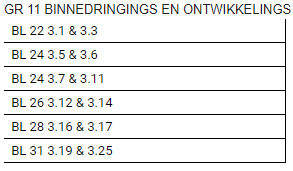 